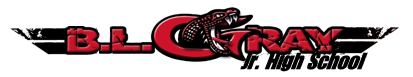 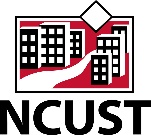 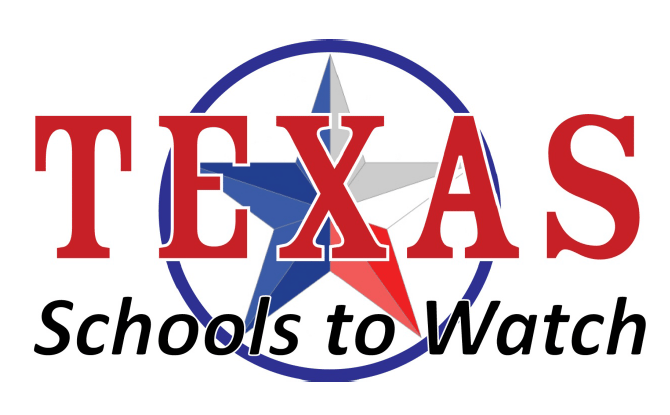 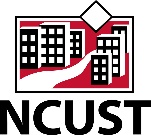 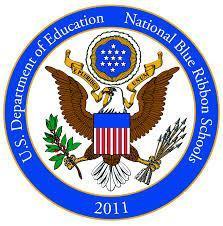 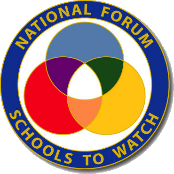 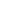 Parental Engagement Policy2019-2020Mission StatementB. L. Gray Junior High’s mission is to inspire, educate, and empower all students to reach their full potential and become leaders of the highest moral character.Statement of PurposeB. L. Gray Junior High is dedicated to providing a quality education for every student in our campus. To accomplish this objective, B.L. Gray Junior High will develop and maintain partnerships with parents/caregivers, patrons, and community members.  Through this united effort, students become more successful and productive citizens. Parents and staff will work to design and implement the Parental Engagement Policy. B.L. Gray Junior High will publicize the policy via the school’s website.				*	*	*	*	*Program RequirementsB. L. Gray Junior High School agrees to implement the following statutory requirements:Consistent with section 1118 of the Elementary and Secondary Education Act (ESEA), Parent and Family Engagement, the school will work to ensure that the required school-level parent and family engagement policies meet the requirements of section 1118 of the ESEA, and each includes, as a component, a school-parent compact consistent with section 1118(d) of the ESEA.Schools will notify parents of the policy in an understandable and uniform format, and to the extent practicable, in a language, the parents can understand. The policy will be made available to the local community and updated periodically to meet the changing needs of parents and the school.In carrying out the Title I, Part A, of the ESSA, as amended by the ESSA, which provides financial assistance to local educational agencies (LEAs), and schools with high numbers or high percentages of children from low-income families to help ensure that all children meet challenging state academic standards, Parent and Family Engagement requirements, to the extent practicable, the school will provide full opportunities for the participation of parents with limited English proficiency, parents with disabilities, and parents of migratory children, including providing information and school reports required under section 1111 of the ESSA in an understandable and uniform format and including alternative formats upon request and, to the extent practicable, in language parents understand.If the school-wide program plan for Title I, Part A, developed under section 1114(b) of the ESEA, is not satisfactory to the parents of participating children, the school will submit any parent comments via B.L. Gray Junior High website when the school submits the plan to the local educational agency (school district).The school will involve the parents of children served in Title I, Part A schools in decisions about how the 1 percent of Title I, Part A funds reserved for parent and family engagement is spent, and will ensure that not less than 95 percent of the 1 percent of the reserved funds goes directly to the schools.The school will build its own and the parents’ capacity for strong parent and family engagement, in order to ensure effective involvement of parents and to support a partnership among the school, parents, and the community to improve student academic achievement.The school will provide other reasonable support for parent and family engagement activities under section 1118 of the ESEA as the parents may request.The school will be governed by the following statutory definition of parent and family engagement, and will carry out programs, activities, and procedures in accordance with this definition:Parent and family engagement means the participation of parents in regular, two-way, and meaningful communication involving student academic learning and other school activities, including ensuring—that parents play an integral role in assisting their child’s learning;that parents are encouraged to be actively involved in their child’s education at school;that parents are full partners in their child’s education and are included, as appropriate, in decision-making and on advisory committees to assist in the education of their child;the carrying out of other activities, such as those described in section 1118 of the ESEA.Program ImplementationB. L. Gray Junior High School will take the following actions, with assistance from a parent cadre, to involve parents in the joint development of its school parent and family engagement plan under section 1118 of the ESEA:Continue parent and family engagement via the Site-Based District CommitteeContinue parent and family engagement via the Sharyland-Parent-Teacher-Student-Organization (SPTSO)Continue parent and family engagement via the Language Proficiency Assessment Committee (LPAC)B. L. Gray Junior High School will take the following actions, with assistance from a parent cadre, to involve parents in the process of school review and improvement under section 1116 of the ESEA:Continue parent and family engagement via the Site-Based District CommitteeContinue parent and family engagement via the Sharyland-Parent-Teacher-Student-Organization (SPTSO)Continue parent and family engagement via the Language Proficiency Assessment Committee (LPAC)B. L. Gray Junior High School will hold an annual meeting, with assistance from a parent cadre, to inform parents of the school’s participation in Title I, Part A programs, and to explain the Title I, Part A requirements and the right of parents to be involved in Title I, Part A programs. The school will convene the meeting at a time convenient for parents and will offer a flexible number of additional parent and family engagement meetings, such as in the morning or evening so that as many parents as possible are able to attend.  The school will invite all parents of children participating in Title I, Part A programs to this meeting, and will encourage them to attend, by:Conducting parent orientation/New-to-District OrientationConducting meetings via the Sharyland-Parent-Teacher-Student-Organization (SPTSO)Coordinating Family NightCoordinating Meet The Teacher NightPromoting events through communication avenues such as, but not limited to, Remind, Parent Newsletters, Literacy Night, Skylert, etc.B. L. Gray Junior High School will provide parents of participating children information in a timely manner about Title I, Part A programs that includes a description and explanation of the school’s curriculum, of the forms of academic assessment used to measure children’s progress, and of the proficiency levels students are expected to meet by:Continue parent and family engagement via the Site-Based District CommitteeContinue parent and family engagement via the Sharyland-Parent-Teacher-Student-Organization (SPTSO)Continue parent and family engagement via the Language Proficiency Assessment Committee (LPAC)Communication avenues such as, but not limited to, Remind, Parent Newsletters, Literacy Night, Skylert, Meet the Teacher Night, etc.B. L. Gray Junior High School will at the request of parents, provide opportunities for regular meetings for parents to formulate suggestions and to participate, as appropriate, in decisions about the education of their children. The school will respond to any such suggestions as soon as practicably possible by:Presenting in SBDM and SPTSO meetingsReviewing with select parent cadreCreating an action planB. L. Gray Junior High School will provide each parent with an individual student report about the performance of their child on the State assessments in at least math, language arts and reading by:Correspondence (mail)B. L. Gray Junior High School will provide materials and training to help parents work with their children to improve their children’s academic achievement, such as literacy training and using technology, as appropriate, to foster parent and family engagement, by:Providing guidance to parents on how to use Skyward as a monitoring and communication toolProviding parent information related to educational software & websites students usePromoting district ESL classes and/or classes offered through Region One.B. L. Gray Junior High School will, with the assistance of its parents, educate its teachers, pupil services personnel, principals and other staff in how to reach out to, communicate with, and work with parents as equal partners in the value and utility of contributions of parents, and in how to implement and coordinate parent programs and build ties between parents and schools by creating a parent cadre to:Seek recommendations from parentsAsk parents to share their testimonialsUse parent feedback to impact planning and decision making at the campus levelB. L. Gray Junior High School will take the following actions to ensure that information related to the school and parent programs, meetings, and other activities is sent to parents of participating children in an understandable and uniform format, including alternative formats upon request, and, to the extent practicable, in a language the parents can understand:Campus websiteSkylertRemindSPTSO NewsletterCalendarEvent FlyersSchool MarqueesSocial Media (Facebook, Twitter)Google ClassroomSkyward*	*	*	*	*AdoptionThis School Parental Engagement Policy has been developed jointly with, and agreed on with parents and staff of B. L. Gray Junior High on December 17, 2019, and will be in effect for the 2019-2020 school year.